Административная процедура 1.1.19.ЗАЯВЛЕНИЕо предоставлении освободившейся жилой комнаты   государственного жилищного фонда Прошу предоставить мне по договору купли-продажи освободившуюся изолированную жилую комнату, площадью 12,4 квадратного метра, государственного жилищного фонда в двухкомнатной квартире, общей площадью 56,7 квадратного метра, жилой площадью 28,9 квадратного метра, по адресу: Гродненская область, г.п. Зельва, ул. Пушкина, д. 55, кв. 41, в связи со смертью бывшего нанимателя, в дополнение к занимаемой мною на праве собственности одной жилой комнаты, площадью 16,5 квадратного метра.К заявлению прилагаю документы:01.09.2015										И.И. Иванова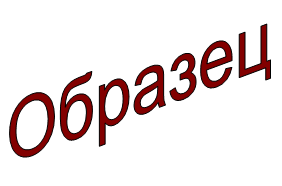 Зельвенский районный исполнительный комитетИвановой Инны Ивановнызарегистрированной по месту жительства г.п. Зельва, ул. Пушкина, д.55, кв. 41паспорт КН 1730123идентификационный номер4040578К029РВ0выдан Зельвенским районным отделом внутренних дел Гродненской области, 13.06.2008тел. +375 ХХ ХХХ-ХХ-ХХ